Oregon Sea Grant Presents: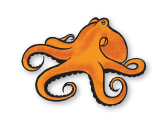 2017 Marine Education Programsat the Hatfield Marine Science CenterHOMESCHOOL DAYS10:00am to 4:00pmOcean in Motion Spring Home School Day – Friday, March 24, 2017Students will be divided by grade level, $30.00 for each student.  An adult must accompany pK-1st grade students.  Space is limited and pre-registration is required and will open Monday, January 9, 2017.  Specific program details coming soon!CSI: CAREERS IN SCIENCE INVESTIGATIONS9:30am to 3:30pmWednesday, March 15, 2017Students in 9-12th grades explore a variety of careers in the field of marine science through hands-on activities, behind-the-scenes tours and interaction with researchers.  Boots and rain gear recommended.  $30.00 per participant, pre-registration is required and will open Monday, January 9, 2017.SUMMER DAY CAMPSMonday through Thursday, 9:00am to 3:00pm, $185.00 per camper Registration will open Monday, January 9, 2017Ocean of Opportunities – July 10-13, 2017, for 15-18 year oldsExplore a sea of marine careers as we meet a variety of scientists and collect data.  Go behind-the-scenes of marine labs and out in the field to learn about and practice research techniques.  Design and construct instruments to collect data. Help researchers conduct a necropsy and collect samples for further analysis.Sea Lab – July 17-20, 2017, for 13-14 year oldsImmerse yourself in the wonders of marine science as we utilize various research techniques from plankton light-traps to ROVs (Remotely Operated Vehicles) to sample organisms and collect data.  Travel to several field sites to study different coastal habitats and conduct research.Coastal Explorers – July 24-27, 2017, for 11-12 year oldsExplore unique coastal habitats from tide pools to old growth forests and the amazing critters found there.  Compare the different habitats and their inhabitants as we investigate the connections between various ecosystems through a variety of field explorations and hands-on experiments.  Animal Adaptations – July 31-August 3, 2017, for 8-10 year oldsDiscover the wondrous world of marine animals through fieldtrips, dissection, interaction with researchers, and hands-on activities. Campers will explore life on rocky shores, sandy beaches and in the estuary, investigating how animals are adapted to these environments.To register, visit  http://www.hmsc.oregonstate.edu/visitor/education/marine-educationQuestions? Contact us as 541-867-0233 or SeaGrantMarineEd@oregonstate.edu*Accommodation requests related to a disability should be made at least one month prior to each event.  